   2020 Museum Association of Arizona Spring Conference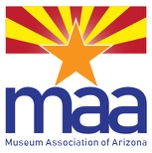 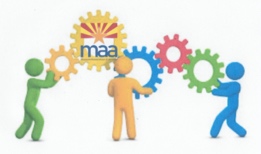 Museum Collaborations: Synergies at WorkPueblo Grande MuseumPhoenix AZMarch 23, 2020BY MAIL REGISTRATION FORMAdvance Registration must be received by March 19, 2020If you are mailing your registration after March 9, 2020 please send an e-mail to azmuseums@gmail.com, letting us know to expect your form and check.Please use a separate form for each registration.1. Contact Information (Please use a separate form for each attendee)2. Conference Registration Fees (Please check your choice)Conference registration includes            All conference presentations            President’s Breakfast              MAA Annual Meeting and Professional Recognition Awards            Networking LuncheonIf you are not already an MAA member and wish to join to take advantage of the discount rate, you must do this before registering.   You may enclose your membership form and check with your registration.  NOTE: Registrations will be accepted on-site, but lunch will not be included3. Soft-Packing Workshop (Two-hour workshop held during the afternoon of the Spring Conference)3. Meal Options (Please check box if meal option is desired)4. Payment *The MAA Professional Development Scholarships provides financial assistance to Association members for attendance at an MAA-sponsored workshop or conference.    For more information visit the MAA website: http://www.azmuseums.org/MAA-ScholarshipsALL ADVANCE REGISTRATIONS MUST BE RECEIVED BY MARCH 19, 2020If you are mailing your registration after March 9, 2020 please send an e-mail to azmuseums@gmail.com, letting us know to expect your form and check.Please print this page and mail the completed form and check made out to “Museum Association of Arizona” to:            Museum Association of Arizona            PO Box 63902            Phoenix AZ 85082For additional information and questions, please contact Janice Klein, MAA Executive Director  at azmuseums@gmail.comTo register on-line using PayPal or a credit card visit the MAA website: http://www.azmuseums.org/2020-Spring-ConferenceNameNameNameNameTitleTitleTitleTitleOrganizationOrganizationOrganizationOrganizationE-mailE-mailE-mailE-mailMailing AddressMailing AddressMailing AddressMailing AddressWork PhoneWork PhoneCell PhoneCell PhoneCity  State  StateZipFull  $70MAA Member Discount
 $50MAA Student Member $25 Materials Fee$10Vegetarian      Vegan Gluten-Free     Luncheon  Registration$Soft-Packing Workshop$*Donation to Scholarship Fund      $TOTAL$